МИНИСТЕРСТВО ЗДРАВООХРАНЕНИЯ СМОЛЕНСКОЙ ОБЛАСТИПРИКАЗот 23 октября 2023 г. N 19О СОЗДАНИИ КОНСУЛЬТАТИВНОЙ ГРУППЫ ПО ДОБРОВОЛЬЧЕСТВУ В СФЕРЕОХРАНЫ ЗДОРОВЬЯВ целях реализации стратегии поддержки добровольческой деятельности в сфере охраны здоровья в субъекте Российской Федерации, разработанной Министерством здравоохранения Российской Федерации совместно с Федеральным центром поддержки добровольчества и наставничества в сфере охраны здоровья в рамках исполнения пункта 19 Плана мероприятий по развитию волонтерского движения в Российской Федерации, утвержденного заместителем Председателя Правительства Российской Федерации В.Л. Мутко от 5 июля 2017 г. N 4723п-П44 и исполнения плана по развитию добровольчества в сфере охраны здоровья в Смоленской области, приказываю:1. Создать консультативную группу по добровольчеству в сфере охраны здоровья (далее - консультативная группа) и утвердить ее состав согласно приложению к настоящему приказу.2. Установить, что:2.1. В компетенцию консультативной группы входит проведение анализа исполнения плана по развитию добровольчества в сфере охраны здоровья в Смоленской области, а также выявление барьеров для развития волонтерства в Смоленской области и путей их преодоления.2.2. Заседания консультативной группы проводятся по мере необходимости по инициативе руководителя консультативной группы или на основании письменного обращения члена консультативной группы на имя руководителя консультативной группы.2.3. Заседание консультативной группы правомочно при условии участия в нем не менее половины списочного состава ее членов.2.4. Решения консультативной группы принимаются простым большинством голосов присутствующих на заседании членов консультативной группы. При равенстве голосов голос председательствующего на заседании консультативной группы является решающим. Решения консультативной группы могут оформляться в виде протоколов, которые подписываются председательствующим на заседании консультативной группы и секретарем консультативной группы.3. Признать утратившими силу:- приказ Департамента Смоленской области по здравоохранению от 10.07.2019 N 866 "О создании консультативной группы по добровольчеству в сфере охраны здоровья";- приказ Департамента Смоленской области по здравоохранению от 19.07.2021 N 921 "О внесении изменения в приказ Департамента смоленской области по здравоохранению от 10.07.2019 N 866";- приказ Департамента Смоленской области по здравоохранению от 14.01.2022 N 41 "О внесении изменений в приказ Департамента смоленской области по здравоохранению от 10.07.2019 N 866";- приказ Департамента Смоленской области по здравоохранению от 19.10.2022 N 1284 "О внесении изменений в приказ Департамента смоленской области по здравоохранению от 10.07.2019 N 866";- приказ Департамента Смоленской области по здравоохранению от 19.09.2023 N 1144) "О внесении изменений в приказ Департамента смоленской области по здравоохранению от 10.07.2019 N 866".И.о. заместителя председателяПравительстваСмоленской области- министра здравоохраненияСмоленской областиВ.Н.МАКАРОВАПриложениек приказуМинистерстваздравоохраненияСмоленской областиот 23.10.2023 N 19СОСТАВКОНСУЛЬТАТИВНОЙ ГРУППЫ ПО ДОБРОВОЛЬЧЕСТВУВ СФЕРЕ ОХРАНЫ ЗДОРОВЬЯ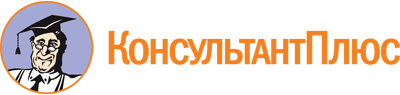 Приказ Министерства здравоохранения Смоленской области от 23.10.2023 N 19
"О создании консультативной группы по добровольчеству в сфере охраны здоровья"Документ предоставлен КонсультантПлюс

www.consultant.ru

Дата сохранения: 21.11.2023
 ФилатоваТатьяна Юрьевназаместитель министра здравоохранения Смоленской области, руководитель консультативной группыВащилинаИрина Владимировнаначальник отдела медицинского образования, развития медицинских кадров и волонтерства в здравоохранении Министерства здравоохранения Смоленской области, заместитель руководителя консультативной группыГурченковаТатьяна Вячеславовнаконсультант отдела медицинского образования, развития медицинских кадров и волонтерства в здравоохранении Министерства здравоохранения Смоленской области, секретарь консультативной группыЧлены консультативной группыЧлены консультативной группыАнискевичТатьяна Николаевна- директор смоленского областного государственного бюджетного профессионального образовательного учреждения "Вяземский медицинский колледж им. Е.О. Мухина"ВальковаЕлена Михайловна- исполняющий обязанности главного врача ОГАУЗ "Смоленский областной врачебно-физкультурный диспансер"ВеселоваИрина Михайловна- заместитель министра здравоохранения Смоленской областиДмитриеваЕлена Владимировна- начальник управления по воспитательной и социальной работе ФГБОУ ВО "Смоленский государственный медицинский университет" Министерства здравоохранения Российской Федерации (по согласованию)ИвановаЛариса Алексеевна- директор областного государственного бюджетного профессионального образовательного учреждения "Рославльский медицинский техникум"КолосоваАлла Анатольевна- член правления, председатель этического комитета Смоленской региональной общественной организации "Ассоциация специалистов сестринского дела", главная медицинская сестра ОГБУЗ "Рославльская ЦРБ", главный внештатный специалист по управлению сестринской деятельностью Министерства здравоохранения Смоленской области (по согласованию)ЛебедеваНаталья Алексеевнаглавный внештатный специалист по медицинской профилактике Министерства здравоохранения Смоленской области, заведующая центром общественного здоровья и медицинской профилактики ОГАУЗ "Смоленский областной врачебно-физкультурный диспансер"МасляныйАлексей Сергеевич- региональный координатор Смоленского регионального отделения ВОД "Волонтеры-медики" (по согласованию)ЯстребоваЕлена Александровна- директор областного государственного бюджетного профессионального образовательного учреждения "Смоленский базовый медицинский колледж имени К.С. Константиновой"